Wingham High School respectfully acknowledges the Biripi people, the Traditional Custodians of the land on which we learn and live, and recognise their continuing connection to land, water and community.  Wingham High School pays respect to Elders past, present and emerging.ForewordDear Parents/StudentsPlease ensure that you read this booklet and understand the Stage 4 assessment requirements of this school. Please read this booklet along with the Wingham High School Assessment Policy Booklet, which can be found on the school’s website at: https://wingham-h.schools.nsw.gov.auThe NSW Education Standards Authority’s (NESA) rules and requirements for Stage 4 are covered in the Assessment, Certification and Examination (ACE) Manual. This and many other NESA publications, including syllabuses, can be found at: www.educationstandards.nsw.edu.auThe Education Standards Authority’s (NESA) syllabus documents for stage 4 can be found at:https://educationstandards.nsw.edu.au/wps/portal/nesa/k-10/years/stage-4Mandatory 7-10 Curriculum RequirementsThe NSW Education Standards Authority (NESA) lays down minimum requirements for the satisfactory completion of Stage 5 courses in terms of Key Learning Areas and indicative hours. Under our school’s pattern of study, satisfactory completion of Stage 5 courses is achieved by Year 10 students who have, over four years, studied the following courses: English – 400 hours over Years 7, 8, 9 and 10Mathematics – 400 hours over Years 7, 8, 9 and 10Science - 400 hours over Years 7, 8, 9 and 10Human Society and Its Environment - 400 hours over Years 7, 8, 9 and 10. Included in this requirement is the study of 100 hours each of History and Geography in Years 7 and 8 and 100 hours each of History and Geography in Years 9 and 10 Creative Arts – 200 hours comprising 100 hours in Music and 100 hours in Visual ArtsTechnological and Applied Studies – 200 hours consisting of the Technology course Personal Development, Health and Physical Development – 300 hours over Years 7, 8, 9 and 10Languages – at least 100 hours in one language over one continuous 12 month period between Years 7 and 10 Sport – satisfactorily completed a program of activities.Record of School AchievementA Record of School Achievement (RoSA) is available as a credential for eligible students leaving school prior to receiving their Higher School Certificate. The RoSA is: •   A record of the full range of student achievements right up to the day they do their HSC or leave school. Students need to have     completed the mandatory requirements for Stage 5 (Year 10) to be eligible for a RoSA. Those eligible students who choose to        leave school prior to receiving their HSC will receive a RoSA. An electronic record of achievements that students can use at any time.Based on assessment by teachers in schools, moderated by the NSW Education Standards Authority (NESA) to ensure reliability and fairness of grades. Giving grades in courses completed in Year 10 as well as after Year 10 will mean that every student gets acknowledgement for all the work they have done, right up to the time they leave school. Satisfactory Completion of a Stage 4 CourseCourse Completion CriteriaA student will be considered to have satisfactorily completed a course if, in the principal’s view, there is sufficient evidence that the student has: followed the course developed or endorsed by the Board applied themselves with diligence and sustained effort to the set tasks and experiences provided in the course by the schoolachieved some or all of the course outcomes.While NESA does not mandate attendance requirements, principals may determine that as a result of absence, the course completion criteria may not be met. Clearly, absences will be regarded seriously by principals who must give students early warning of the consequences of such absences. Areas for AssessmentThe areas for assessment for each course provide a framework for structuring an assessment program and may be used for reporting student achievement. They are derived from the course objectives and are linked to the course outcomes. They can be used as organisers for assessment of student achievement. Good assessment practice involves designing quality assessment activities that enable students to demonstrate their achievements. Teachers use the areas for assessment when designing an assessment activity, to ensure it is assessing performance in relation to a grouping of outcomes.General Performance DescriptorsThe general performance descriptors describe performance at each of five grade levels:Disability ProvisionsThe school assesses applications from students with disabilities in order to provide eligible students with practical support in tests and examinations. Applications may be made by students for assessment tasks. For more details, refer to the NSW Education Standards Authority’s website: http://educationstandards.nsw.edu.au/wps/portal/nesa/11- 12/hsc/disability-provisions or contact Mrs Jennifer Boyle, Head Teacher Student Wellbeing.Students' ResponsibilitiesStudents are expected to complete all tasks and sit for all examinations set as part of the Assessment Program at the specified Time.Some tasks will be performed in class; others will be prepared out of school and handed in at a designated time and then tested inclass. A zero mark may be awarded in either case if evidence is found to support any suspicion that the work submitted is not that of the student. Ample notice will be given to allow students to organise their workload to allow submission dates to be met. If an assessment task is due to be submitted on a set date, it must be presented on that date by 3.00pm or at the time on that dateset by the Head Teacher. If a task is not submitted on time a mark penalty will occur for the task: minus 50% of the awarded mark on the first and second day late zero awarded on day 3 tasks submitted on day 3 will be submitted for feedback only.If you are absent due to illness or misadventure on the day an assessment task is scheduled or due, you must provide the school with documentary evidence from a medical professional or from your parent/carer. This must explain the specific reason for the absence. Stage 4 – Years 7 & 82021 Course Specific Assessment Information and SchedulesYear 8 Please note – Each class completes these units at different times throughout the year and the due dates may vary. Every student has been given their individual assessment calendars.English 7 – 10 Syllabushttps://educationstandards.nsw.edu.au/wps/portal/nesa/k-10/learning-areas/english-year-10/english-k-10                                                                                                     Year 8 – UnstreamedPlease note – Each class completes these units at different times throughout the year and the due dates may vary. Every student has been given their individual assessment calendars.                                                                                         English 7 – 10 Syllabushttps://educationstandards.nsw.edu.au/wps/portal/nesa/k-10/learning-areas/english-year-10/english-k-10Year 7 Please note – Each class completes these units at different times throughout the year and the due dates may vary. Every student has been given their individual assessment calendars.                                                                                                                                English 7 – 10 Syllabushttps://educationstandards.nsw.edu.au/wps/portal/nesa/k-10/learning-areas/english-year-10/english-k-10 Year 7 – Unstreamed                                                                    Please note – Each class completes these units at different times throughout the year and the due dates may vary. Every student has been given their individual assessment calendars.English 7 – 10 Syllabushttps://educationstandards.nsw.edu.au/wps/portal/nesa/k-10/learning-areas/english-year-10/english-k-10.Stage 4 Assessments in Indonesian               Year 7Indonesian 7 – 10 Syllabushttps://educationstandards.nsw.edu.au/wps/portal/nesa/k-10/learning-areas/languages/indonesian-k-10-2018Year 8Year 8                                                                                                                  Science 7 – 10 Syllabus               https://educationstandards.nsw.edu.au/wps/portal/nesa/k-10/learning-areas/science/science-and-technology-k-6-new-syllabus Year 7                                                                                                                 Science 7 – 10 Syllabus            https://educationstandards.nsw.edu.au/wps/portal/nesa/k-10/learning-areas/science/science-and-technology-k-6-new-syllabus Year 8                                                                                                                       History 7 – 10 Syllabus                                                                  https://educationstandards.nsw.edu.au/wps/portal/nesa/k-10/learning-areas/hsie/history-k-10  Year 7                                                                                                                History 7 – 10 Syllabus                                              https://educationstandards.nsw.edu.au/wps/portal/nesa/k-10/learning-areas/hsie/geography-k-10Year 8                                                                                Geography 7-10  Syllabus                                                                               https://educationstandards.nsw.edu.au/wps/portal/nesa/k-10/learning-areas/hsie/geography-k-10Year 7Geography 7 – 10 Syllabus                                        https://educationstandards.nsw.edu.au/wps/portal/nesa/k-10/learning-areas/hsie/geography-k-10 Year 8PD Health and Physical Education 7 – 10 Syllabus                                         https://educationstandards.nsw.edu.au/wps/portal/nesa/k-10/learning-areas/pdhpe/pdhpe-k-10-2018                                                            Year 7                                                                                                    PD Health and Physical Education 7 – 10 Syllabushttps://educationstandards.nsw.edu.au/wps/portal/nesa/k-10/learning-areas/pdhpe/pdhpe-k-10-2018    2021 Year 8                             2021 Year 7               Engineering – Rubber Band Racer  Engineering – Rockets  Digital – Game Design  Digital – Crack the Code  Food & Ag – Delicious Dairy  Food & Ag – Bee Unit  Materials - Timber  Materials - TextilesTechnology 7 – 10 Syllabushttps://educationstandards.nsw.edu.au/wps/portal/nesa/11-12/stage-6-learning-areas/technologiesYear 8      Semester 1                                                                                                                   Music 7 – 10 Syllabus                                        https://educationstandards.nsw.edu.au/wps/portal/nesa/k-10/learning-areas/creative-arts/music-7-10  Year 8     Semester 2                                                                                                                   Music 7 – 10 Syllabus                                        https://educationstandards.nsw.edu.au/wps/portal/nesa/k-10/learning-areas/creative-arts/music-7-10Year 7                                                                                                                         Music 7 – 10 Syllabus https://educationstandards.nsw.edu.au/wps/portal/nesa/k-10/learning-areas/creative-arts/music-7-10     Year 8Visual Arts 7-10 Syllabushttps://educationstandards.nsw.edu.au/wps/portal/nesa/k-10/learning-areas/creative-arts/visual-arts-7-10 Year 7 Visual Arts Syllabus 7-10https://educationstandards.nsw.edu.au/wps/portal/nesa/k-10/learning-areas/creative-arts/visual-arts-7-10 IndexYear Planner – Student use ………………………………………………………………………………………………………………………………………………….2 – 5 Forward ………………………………………………………………………………………………………………………………………………………………………………6Wingham High School Assessment Policy for Stage 4 2021 CoursesWingham High School Assessment Policy for Stage 4 2021 CoursesMandatory 7-10 Curriculum requirements…………………………………………………………………………………………………………………………….7Record of School Achievement………………………………………………………………………………………………………………………………………………8Satisfactory Completion of a Stage 4 Course………………………………………………………………………………………………………………………….8Areas for Assessment…………………………………………………………………………………………………………………………………………………………….9General Performance Descriptors………………………………………………………………………………………………………………………………………….9Disability Provisions……………………………………………………………………………………………………………………………………………………………….9Student’s Responsibilities………………………………………………………………………………………………………………………………………………………10Course Specific Assessment Information and Schedules for Mandatory Courses 11English……………………………………………………………………………………………………………………………………………………………………………………12 – 15 Indonesian   …………………………………………………………………………………………………………………………………………………………………………..16Mathematics………………………………………………………………………………………………………………………………………………………………………….17 – 18 Science…………………………………………………………………………………………………………………………………………………………………………………..19 – 20 History……………………………………………………………………………………………………………………………………………………………………………………21 – 22 Geography……………………………………………………………………………………………………………………………………………………………………………..23 – 24 Personal Development, Health and Physical Education (PDHPE)…………………………………………………………………………………………….Technology …………………………………………………………………………………………………………………………………………………………………………….Music………………………………………………………………………………………………………………………………………………………………………………………Visual Arts ……………………………………………………………………………………………………………………………………………………………………………..25 – 26 27 – 29 30 – 3233 – 34  Wingham High School – Term ONE 2021 – Planner (for student use)Wingham High School – Term ONE 2021 – Planner (for student use)Wingham High School – Term ONE 2021 – Planner (for student use)Wingham High School – Term ONE 2021 – Planner (for student use)Wingham High School – Term ONE 2021 – Planner (for student use)Wingham High School – Term ONE 2021 – Planner (for student use)WeekMondayTuesday Wednesday Thursday Friday Week 1 A27/126/1Australia Day Holiday27/1School Development Day28/1 School Development Day29/1 Week 2 B1/22/2 3/2 4/2 5/2 Week 3 A 8/29/2 10/211/212/2Week 4 B 15/216/217/218/2 19/2Week 5 A 22/223/224/2 25/226/2 Week 6 B 1/3 2/3 3/34/3 5/3 Week 7 A 8/39/310/3 11/312/3Week 8 B 15/316/317/3 18/3 19/3 Week 9 A 22/323/3 24/3 25/3 26/3Week 10 B 29/330/331/31/42/4 Good FridayWingham High School – Term TWO 2021 – Planner (for student use)Wingham High School – Term TWO 2021 – Planner (for student use)Wingham High School – Term TWO 2021 – Planner (for student use)Wingham High School – Term TWO 2021 – Planner (for student use)Wingham High School – Term TWO 2021 – Planner (for student use)Wingham High School – Term TWO 2021 – Planner (for student use)WeekMondayTuesday Wednesday Thursday Friday Week 1 A19/4School Development Day20/421/4 22/4 23/4 Week 2 B26/4 27/4 28/429/430/4Week 3 A 3/5 4/5 5/5 6/57/5 Week 4 B 10/511/5 NAPLAN12/5 NAPLAN13/5 NAPLAN14/5 NAPLANWeek 5 A 17/5 NAPLAN18/5 NAPLAN19/5 NAPLAN20/5 NAPLAN21/5 NAPLANWeek 6 B 24/5 25/526/527/528/5Week 7 A 31/51/62/63/64/6 Week 8 B 7/6 Queen’s Birthday Holiday 8/69/610/611/6Week 9 A 14/615/6 16/6 17/6 18/6Week 10 B 21/622/6 23/624/625/6Wingham High School – Term THREE 2021 – Planner (for student use)Wingham High School – Term THREE 2021 – Planner (for student use)Wingham High School – Term THREE 2021 – Planner (for student use)Wingham High School – Term THREE 2021 – Planner (for student use)Wingham High School – Term THREE 2021 – Planner (for student use)Wingham High School – Term THREE 2021 – Planner (for student use)WeekMondayTuesday Wednesday Thursday Friday Week 1 A12/7School Development Day13/714/715/716/7Week 2 B19/720/721/722/7 23/7Week 3 A 26/727/728/7 29/730/7Week 4 B 2/83/8 4/85/8 6/8 Week 5 A 9/810/8118 12/8 13/8 Week 6 B 16/817/8 18/8 19/820/8Week 7 A 23/824/825/826/8 27/8Week 8 B 30/831/81/92/93/9 Week 9 A 6/97/910/911/912/9Week 10 B 13/914/915/916/917/9Wingham High School – Term FOUR 2021 – Planner (for student use)Wingham High School – Term FOUR 2021 – Planner (for student use)Wingham High School – Term FOUR 2021 – Planner (for student use)Wingham High School – Term FOUR 2021 – Planner (for student use)Wingham High School – Term FOUR 2021 – Planner (for student use)Wingham High School – Term FOUR 2021 – Planner (for student use)WeekMondayTuesday Wednesday Thursday Friday Week 1 A4/10Labour Day Long weekend5/106/107/108/10Week 2 B11/1012/1013/1014/1015/1810Week 3 A 18/1019/1020/1021/1022/10Week 4 B 25/1026/1027/1028/10 29/10Week 5 A 1/112/113/11 4/115/11Week 6 B 8/119/11 10/1111/1112/11Week 7 A 15/1116/1117/1118/1119/11 Week 8 B 22/1123/1124/1125/1126/11Week 9 A 29/1130/111/122/123/12Week 10 B 6/127/128/129/1210/12Week 11A13/1214/1215/1216/1217/12School Development DayStage 4 Assessment 2021 – Years 7 & 8Wingham High School Assessment Information for 2021 AOutstandingThe student has an extensive knowledge and understanding of the content and can readily apply this knowledge. In addition, the student has achieved a very high level of competence in the processes and skills and can apply these skills to new situations.BHighThe student has a thorough knowledge and understanding of the content and a high level of competence in the processes and skills. In addition, the student is able to apply this knowledge and these skills to most situations.CSoundThe student has a sound knowledge and understanding of the main areas of content and has achieved an adequate level of competence in the processes and skills.DBasicThe student has a basic knowledge and understanding of the content and has achieved a limited level of competence in the processes and skills.ELimitedThe student has an elementary knowledge and understanding in few areas of the content and has achieved very limited competence in some of the processes and skills.Stage 4 Assessments in EnglishTask #1234Task TypeNarrativeOral PresentationGroup Drama PerformanceBloom’s Study GuideDue DateTerm 1Week 9Term 2Week 8Term 3Week 7Term 4Week 5Outcomes AssessedEN4-1AEN4-3BEN4-4BEN4-6CEN4-1AEN4-3BEN4-4BEN4-8DEN4-5CEN4-6CEN4-7DEN4–9EEN4-1AEN4-2AEN4-8DComponentsWeightingKnowledge and Understanding of Course Content1510101550%Skills in responding to texts and communication of ideas appropriate to audience, purpose and context across all modes.1015151050%Total %25252525100%Task #1234Task TypeNarrativeEssayStudy Guide ComprehensionOral PresentationDue DateTerm 1Week 9Term 2Week 8Term 3Week 7Term 4Week 5Outcomes AssessedEN4-1AEN4-3BEN4-4BEN4-6CEN4-1AEN4-3BEN4-5CEN4-6CEN4-1AEN4-2AEN4-8DEN4-9EEN4-1AEN4-3BEN4-4BEN4-8DComponentsWeightingKnowledge and Understanding of Course Content1010151550%Skills in responding to texts and communication of ideas appropriate to audience, purpose and context across all modes.1515101050%Total %25252525100%Task #1234Task TypeMultimodalPoetry PresentationEssayViewing taskDue DateTerm 1Week 9Term 2Week 8Term 3Week 7Term 4Week 5Outcomes AssessedEN4-1AEN4-2AEN4-7DEN4-9EEN4-1AEN4-4BEN4-8DEN4-1AEN4-3BEN4-6CEN4-1AEN4-2AEN4-5CComponentsWeightingKnowledge and Understanding of Course Content1015101550%Skills in responding to texts and communication of ideas appropriate to audience, purpose and context across all modes.1510151050%Total %25252525100%Task #1234Task TypeMultimodalEssayBloom’s Study GuideViewing taskDue DateTerm 1Week 9Term 2Week 8Term 3Week 7Term 4Week 5Outcomes AssessedEN4-1AEN4-2AEN4-7DEN4-9EEN4-1AEN4-3BEN4-6CEN4-1AEN4-5CEN4-8DEN4-7EEN4-1AEN4-2AEN4-5CComponentsWeightingKnowledge and Understanding of Course Content1010151550%Skills in responding to texts and communication of ideas appropriate to audience, purpose and context across all modes.1515101050%Total %25252525100%Task #1234Task TypeVideo/Oral PresentationNarrativeAudio Visual TaskFinal ExamDue DateTerm 1Week 9Term 2Week 9Term 3Week 9Term 4 Week 5Outcomes AssessedLIN4-1CLIN4-3CLIN4-4C LIN4-5C LIN4-6CLIN4-2CLIN4-4C LIN4-6C LIN4-7CLIN4-1CLIN4-2C LIN4-3C LIN4-4CLIN4-5CLIN4-6C LIN4-7C LIN4-8CLIN4-1CLIN4-2C LIN4-3C LIN4-4CLIN4-6C LIN4-7C LIN4-8CComponentsWeightingKnowledge and Understanding of Course Content1015101550%Skills in responding to texts and communication of ideas1015101550%Total %20302030100%Stage 4 Assessments in MathematicsTask No.Task descriptionTask weighting %Due Date1Topic test- Pythagoras / IndicesOutcomes Assessed: MA4-1WM, MA4-2WM, MA4-16MG, MA4-9NA25Wk7 T12Topic test- Algebra / VolumeOutcomes Assessed: MA4-1WM, MA4-2WM, MA4-3WM, MA4-8NA, MA4-14MG25Wk4 T23Project – Investigative task - Data/ Probability  (Common task)Outcomes Assessed: MA4-1WM, MA4-3WM, MA4-20SP, MA4-21SP25Wk9 T34Topic test – Equations/ Rates, Ratios &TimeOutcomes Assessed: MA4-1WM, MA4-2WM, MA4-3WM, MA4-7NA, MA4-10NA, MA4-15MG25Wk4 T4Mathematics 7 – 10 Syllabus         https://educationstandards.nsw.edu.au/wps/portal/nesa/k-10/learning-areas/mathematics/mathematics-k-10/organisationYear 7Task No.Task descriptionTask weighting %Due Date1Topic test- IntegersOutcomes Assessed: MA4-1WM, MA4-2WM,MA4-3WM, MA4-4NA25Wk7 T12Pirozzo task – Fractions,Percentages&Decimals/ AnglesOutcomes Assessed:MA4-1WM, MA4-2WM, MA4-3WM, MA4-5NA, MA4-18MG25Wk4 T23Project- Investigative task -Length & Area(Common task)Outcomes Assessed:MA4-1WM, MA4-2WM, MA4-3WM, MA4-4,5,6,8NA, MA4-12MG, MA4-13MG25Wk9 T3Topic test – Algebra/ Equations/ Linear RelationshipsOutcomes Assessed: MA4-1WM, MA4-2WM, MA4-3WM, MA4-8NA, MA4-10NA, MA4-11NA25Wk4 T4Stage 4 Assessments in ScienceTask NumberTask 1Task 2Task 3Task 4Nature of TaskIRP Research TaskSemester 1 ExaminationDue diligence, practical assessment, Nominated practical skill and book markingSemester 2 ExaminationTimingOut Term 1 Week 2In Term 1 Week 9Out Term 2 Week4Out on going till Term 3 Week 6Out Term 4 Week 5Outcomes assessedSC4-4WS, SC4-5WSSC4-6WS,SC4-7WS,SC4-8WS,SC4-9WSTerm 1 and Term 2Topic outcomesSC4-1VA to     SC4-8WSAll WS outcomesSC4-5WS to  SC4-WSSC4  to  16CWTerm 3 and 4Topic outcomesSC4-1VA toSC4-17CWComponent weighting  %Weighting %Knowledge understanding51551540Planning and conducting investigations10510530Critical thinking and problem solving555520Communication5510Total25252525100%Task NumberTask 1Task 2Task 3Task 4Nature of TaskResearch TaskSemester 1 ExaminationDue diligence, practical assessment, Nominated practical skill and book markingSemester 2 ExaminationTimingOut Term 1 Week 2In Term 1 Week 8Out Term 2 Week4Out on going till Term 3 Week 6Out Term 4Week 5Outcomes assessedSC4-1VA, SC4-3VASC4-9WS, C4-7WSSCLS-3VATerm 1 and Term 2Topic outcomesSC4-1VA to SC4-8WSAll WS outcomesSC4-5WS to SC4-9WSSC4 to 16CWTerm 3 and 4Topic outcomesSC4-1VASC4-17CWComponent weighting %Weighting %Knowledge understanding51551540Planning and conducting investigations10510530Critical thinking and problem solving555520Communication5510Total25252525100%Stage 4 Course Assessment in HistoryComponentTask 1Task 2Task 3Task 4 WeightingTopicMedieval Europe ClassT1 W 4/T3 W 4Medieval Europe ClassT1 W 7/T3 W 7ColonisationT 2 W 2/T 4 W 2Final ExaminationT 2 W 5/T 4 W 5Outcomes assessed4-2, 4-6, 4-9, 4-104-4, 4-9, 4-104-3, 4-7, 4-9, 4-10,4-2, 4-3, 4-4, 4-7Knowledge and understanding of course content5552540Historical skills/Inquiry55102040Communication of historical information, ideas and issues in appropriate forms555520Weighting15152050100ComponentTask 1Task 2Task 3Task 4 WeightingTopicInvestigating History Class Task 1T1 W 5/T3 W 5Ancient Egypt History Class Task 2T1 W 9/T3 W 9Ancient Egypt History Class Task 3T 2 W 2/T 4 W 2Ancient Egypt and China Final ExaminationT 2 W 5/T 4 W 5Outcomes assessed4-1, 4-9, 4-104-6, 4-9, 4-8, 4-104-5, 4-9, 4-10,4-1, 4-5, 4-6, 4-9Knowledge and understanding of course content5552540Historical skills/Inquiry51052040Communication of historical information, ideas and issues in appropriate forms555520Weighting15201550100                                                          Stage 4 Assessment in GeographyComponentTask 1Task 2Task 3WeightingTopicGeographical SkillsTerm 1 Week 5/Term 3 Week 5Water in the World/InterconnectionsIn-class tasksTerm 1 and 2/3 and 4 (TBA)Course ExaminationTerm 2 Week 6/Term 4 Week 6Outcomes assessedGE4-7, GE4-8GE4-2, GE4-3, GE4-5, GE4-8GE 4-2, GE 4-3, GE4-5, GE4-7, GE4-8Knowledge and understanding of course content103040Geographical skills/Inquiry301040Communication of geographical information, ideas and issues in appropriate forms2020Weighting304030100ComponentTask 1Task 2Task 3WeightingTopicGeographical SkillsTerm 1 Week 7/Term 3 Week 7 Place and LiveabilityLandscapes and LandformsIn-class tasksTerm 1 and 2/3 and 4 (TBA)Course ExaminationTerm 2 Week 6/Term 4 Week 6 Outcomes assessedGE4-7, GE4-8GE4-1, GE4-4, GE4-6, GE4-8GE4-1, GE4-4, GE4-6, GE4-7, GE4-8Knowledge and understanding of course content103040Geographical skills/Inquiry301040Communication of geographical information, ideas and issues in appropriate forms2020Weighting304030100Stage 4 Course Assessment in Personal Development, Health & Physical Education (PDHPE)UnitTopicTermWeightingUnit 1Positive ChoicesPD4.2, PD4.6, PD4.7, PD4.8, PD4.9Term 112.5%Unit 2Managing Safety and RiskPD4.1, PD4.6, PD4.7, PD4.8, PD4.9, PD4.10Term 212.5%Unit 3R U OK?PD4.1, PD4.2, PD4.6, PD4.7, PD4.8, PD4.9, PD4.10Term 312.5%Unit 4Eat Right, Live StrongPD4.2, PD4.6, PD4.7, PD4.8, PD4.9, PD4.10Term 412.5%Unit 5Movement Skill and PerformancePD4.4, PD4.5, PD4.10, PD4.11All year50%100%TopicTermWeighting Unit 1Positive Relationships 7PD4.1, PD4.2, PD4.3, PD4.6, PD4.9, PD4.10Term 112.5%Unit 2Changes in MePD4.1, PD4.2, PD4.6, PD4.9, PD4.10Term 212.5%Unit 3Be Smart Don’t StartPD4.2, PD4.6, PD4.7, PD4.8, PD4.9Term 312.5%Unit 4Celebrating DiversityPD4.1, PD4.2, PD4.3, PD4.6, PD4.9, PD4.10Term 412.5%Unit 5Get Moving (including Aquatics)PD4.5, PD4.6, PD4.7, PD4.8, PD4.10All Year50%100% Assessment in Stage 4 TechnologyClassSemester 1 - Learning AreaSemester 2 - Learning AreaTech 1Engineering – Air RocketsFood & Ag – Bee UnitTech 2Food & Ag – Dairy DeliciousEngineering – Rubber Band RacerTech 3Food & Ag – Bee UnitEngineering – Rubber Band RacerTech 4Digital – Game DesignEngineering – Air RocketsTech 5Digital – Game DesignFood & Ag – Dairy DeliciousTech 6Food & Ag – Bee UnitMaterials - TextilesClassSemester 1 - Learning AreaSemester 2 - Learning AreaTech 1Food & Ag – Dairy DeliciousDigital – Crack the CodeMaterials – TextilesDigital – Crack the CodeTech 2Materials - TimberDigital – Game DesignTech 3Engineering – Rubber Band RacerMaterials - TimberTech 4Digital – Game DesignEngineering – Rubber Band RacerTech 5Digital – Crack the CodeEngineering – Air RocketsTech 6Materials - TextilesDigital – Crack the CodeTech 7Engineering – Air RocketsMaterials - TextilesTASKOutcomesTIMINGWeek/TermTIMINGWeek/TermWEIGHT% MarksResearch TaskTE4-1DP, TE4-10TSSemester 1Week 9 Term 1Semester 2Week 9 Term 320%Topic TestTE4-1DP, TE4-2DP, TE4-3DP, TE4- 8ENSemester 1Week 3 Term 2Semester 2Week 3 Term 420%Practical Submission + FolioTE4-1DP, TE4-2DP, TE4-3DP, TE4-8ENSemester 1Week 6 Term 2Semester 2Week 6 Term 460%TASKOutcomesTIMINGWeek/TermTIMINGWeek/TermWEIGHT% MarksResearch TaskTE4-1DP, TE4-10TSSemester 1Week 9 Term 1Semester 2Week 9 Term 320%Topic TestTE4-1DP, TE4-2DP, TE4-3DP, TE4- 8ENSemester 1Week 3 Term 2Semester 2Week 3 Term 420 %Practical Submission + FolioTE4-1DP, TE4-2DP, TE4-3DPTE4-8ENSemester 1Week 6 Term 2Semester 2Week 6 Term 460%TASKOutcomesTIMINGWeek/TermTIMINGWeek/TermWEIGHT% MarksTopic TestTE4-4DP, TE4-7DI, TE4-10TS,Semester 1Week 10 Term 1Semester 2Week 10 Term 340%Practical Submission + FolioTE4-1DP, TE4-2DP, TE4-3DP, TE4-7DISemester 1Week 10 Term 2Semester 2Week 10 Term 460%TASKOutcomesTIMINGWeek/TermTIMINGWeek/TermWEIGHT% MarksPractical Submission + FolioTE4-1DP, TE4-2DP, TE4-3DP, TE4-7DISemester 1Week 10 Term 2Semester 2Week 10 Term 4100%TASKOutcomesTIMINGWeek/TermTIMINGWeek/TermWEIGHT% MarksPractical Submission + FolioTE4-1DP, TE4-2DP, TE4-3DP, TE4-5AG, TE4-6FOSemester 1Week 10 Term 2Semester 2Week 10 Term 4100%TASKOutcomesTIMINGWeek/TermTIMINGWeek/TermWEIGHT% MarksProject 1TE4-1DP, TE4-2DP, TE4-5AGSemester 1Week 10 Term 1Semester 2Week 10 Term 340%Practical Submission + FolioTE4-1DP, TE4-2DP, TE4-3DPTE4-6FOSemester 1Week 10 Term 2Semester 2Week 10 Term 460%TASKOutcomesTIMINGWeek/TermTIMINGWeek/TermWEIGHT% MarksSafety bookletTE4-2DP, TE4-9MASemester 1Week 4 Term 1Semester 2Week 4 Term 340%Practical Submission + FolioTE4-1DP, TE4-2DP, TE4-3DPSemester 1Week 8 Term 2Semester 2Week 8 Term 460%TASKOutcomesTIMINGWeek/TermTIMINGWeek/TermWEIGHT% MarksProject 1TE4-1DP, TE4-2DP, TE4-3DP, TE4-9MASemester 1Week 10 Term 1Semester 2Week 10 Term 340%Practical Submission + FolioTE4-1DP, TE4-2DP, TE4-3DP, TE4-9MASemester 1Week 8 Term 2Semester 2Week 8 Term 460%Stage 4 Assessment in MusicTask numberTask 1Task 2Task 3Total Nature of taskListening TestRock BandPerformanceSocial CommentaryCompositionTimingTerm 1, Week 8Term 2, Week 3Term 2, Week 9Outcomes assessed4.5, 4.6, 4.94.1, 4.3, 4.7, 4.104.1. 4.2, 4.4, 4.8ComponentsPerformance3535Composition3535Listening3030Total %303535100Task numberTask 1Task 2Task 3TotalNature of taskSocial CommentaryCompositionListening TestRock BandPerformanceTimingTerm 3, Week 8Term 4, Week 2Term 4, Week 7Outcomes assessed4.1. 4.2, 4.4, 4.84.5, 4.6, 4.94.1, 4.3, 4.7, 4.10ComponentsPerformance3535Composition3535Listening3030Total %353035100Task numberTask 1Task 2Task 3TotalNature of taskRhythmic MultipartCompositionPerformanceDevelopmentFocus, Feedback, FixListening TestTimingTerm 1, Week 9Term 2, Week 9Term 4, Week 3Outcomes assessed4.2, 4.4, 4.5, 4.74.2, 4.3, 4.7,4.7, 4.8, 4.9ComponentsPerformance3535Composition3535Listening3030Total %353530100Stage 4 Assessment in Visual ArtsTask #1234DescriptionArchibald ResearchSilhouette with inkTonal DrawingSocial Commentary artworkWhenWeek 5 Term 1Week 6 Term 2Week 9 Tm 1Week 4 Term 2Outcomes4.7, 4.84.2, 4.34.2, 4.34.2, 4.3Weighting (total)40%20%20%20%100%Task #1234DescriptionVAPD book markLino printmaking PracticalCeramics PracticalElements and Principles PowerPointDueWeek 1 Term 2Week 8 Term 2Week 9 Term 3Week 4/5 Tm 4Outcomes4.1, 4.6, 4.74.1, 4.44.2, 4.54.9, 4.10Weighting (total)10%30%30%30%100%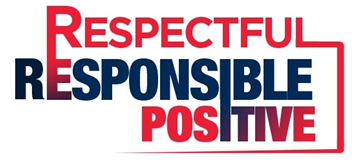 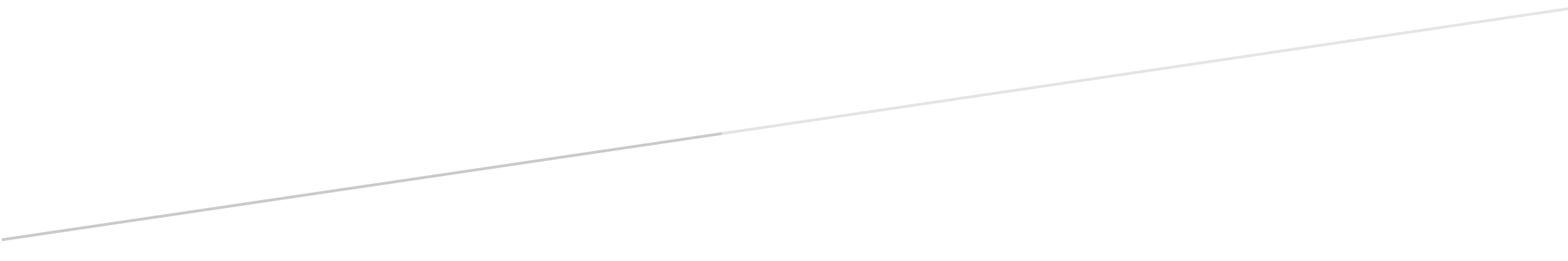 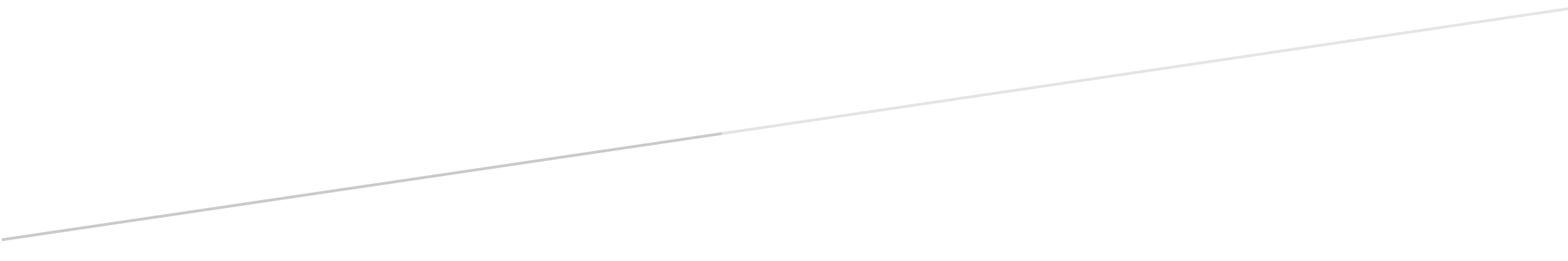 